COLEGIO EMILIA RIQUELME  TALLER EVALUATIVOCOLEGIO EMILIA RIQUELME  TALLER EVALUATIVOCOLEGIO EMILIA RIQUELME  TALLER EVALUATIVOCOLEGIO EMILIA RIQUELME  TALLER EVALUATIVO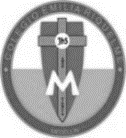 Nombres y Apellidos:           Nombres y Apellidos:           Nombres y Apellidos:           Nombres y Apellidos:           Fecha:  Asignatura: Ciencias NaturalesGrado:   4°Docente: Estefanía LondoñoDocente: Estefanía LondoñoLee muy bien la información, completa como lo explica la ficha y colorea. 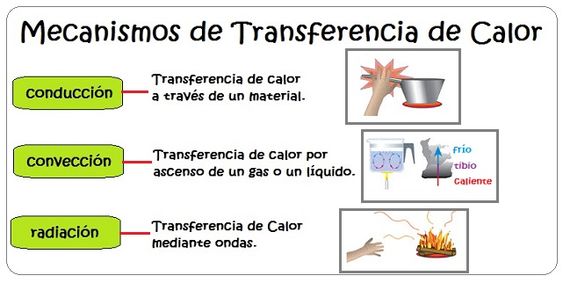 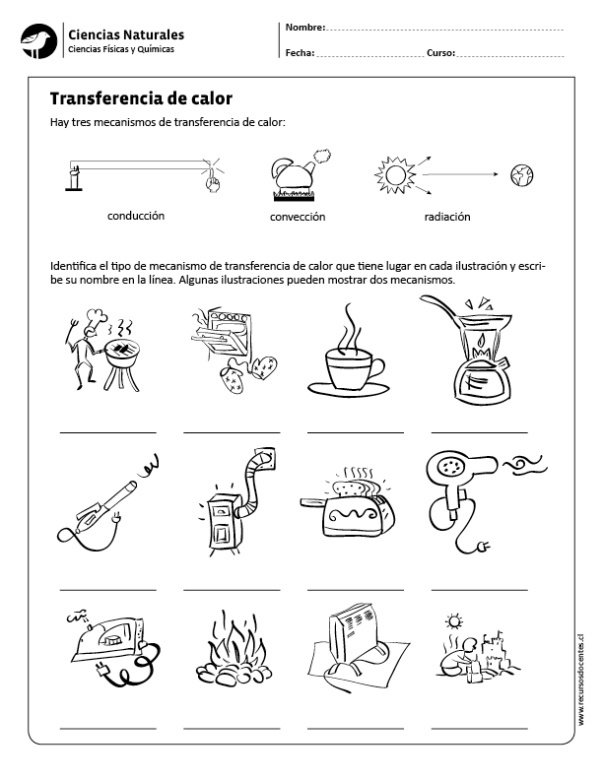 Observa en tu hogar en que ocasiones se presente la transferencia de calor y escribe 3 ejemplos. Lee muy bien la información, completa como lo explica la ficha y colorea. Observa en tu hogar en que ocasiones se presente la transferencia de calor y escribe 3 ejemplos. Lee muy bien la información, completa como lo explica la ficha y colorea. Observa en tu hogar en que ocasiones se presente la transferencia de calor y escribe 3 ejemplos. Lee muy bien la información, completa como lo explica la ficha y colorea. Observa en tu hogar en que ocasiones se presente la transferencia de calor y escribe 3 ejemplos. Lee muy bien la información, completa como lo explica la ficha y colorea. Observa en tu hogar en que ocasiones se presente la transferencia de calor y escribe 3 ejemplos. 